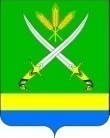 РАСПОРЯЖЕНИЕАДМИНИСТРАЦИИ ФАСТОВЕЦКОГО СЕЛЬСКОГО ПОСЕЛЕНИЯ
ТИХОРЕЦКОГО РАЙОНАот   14.11.2012 г.                                                                                                                      №  36-р станица ФастовецкаяО проведении I этапа фестиваля-конкурса детского художественного творчества «Адрес детства – Кубань»	  Во исполнение приказа департамента культуры Краснодарского края от 12.10.2012 года № 665 «О проведении IV  краевого фестиваля-конкурса детского художественного творчества «Адрес детства – Кубань»» в целях сохранения, развития и пропаганды детского творчества, духовного, эстетического и художественно воспитания подрастающего поколения Тихорецкого района:Провести        27      ноября       2012      года     в      13.00      часов      в муниципальном бюджетном учреждении «Сельский дом культуры Фастовецкого сельского   поселения Тихорецкого района» (далее МБУ СДК Фастовецкого с/п Тихорецкого района»)    I этап     фестиваля конкурса детского художественного творчества «Адрес детства – Кубань» (далее фестиваль-конкурс).Поручить проведение    фестиваля-конкурса      директору МБУ СДК Фастовецкого с/п Тихорецкого района» Вебер Наталье Викторовне.Утвердить состав рабочей группы, положение (Приложение  № 1, 2).	  4. Контроль,  за исполнением настоящего распоряжения возлагаю на директора МБУ «СДК «Фастовецкого с/п Тихорецкого района» Вебер Н.В.Глава Фастовецкого сельского поселенияТихорецкого района                                                                           В.Н. АлексеевСОСТАВ РАБОЧЕЙ ГРУППЫI этапа IV краевого фестиваля-конкурса детского художественного творчества «Адрес детства – Кубань» на территории Фастовецкого сельского поселения Тихорецкого районаГлава Фастовецкого сельского поселенияТихорецкого района                                                                           В.Н. АлексеевПОЛОЖЕНИЕо проведении I этапа IV краевого фестиваля-конкурса детского художественного творчества «Адрес детства – Кубань» на территории Фастовецкого сельского поселения Тихорецкого районаОрганизаторы фестиваля-конкурса	- администрация Фастовецкого сельского поселения Тихорецкого района;	- муниципальное бюджетное учреждение «Сельский дом культуры Фастовецкого сельского поселения Тихоррецкого района».Цели и задачи фестиваля-конкурса	- сохранение, развитие и пропаганда детского творчества;- духовное, эстетическое и художественное воспитание подрастающего поколения;	- формирование у детей и молодёжи гражданственности, патриотизма, уважение к историческому прошлому страны и своей малой Родины;	- пропаганда здорового образа жизни, профилактика правонарушений среди несовершеннолетних;	- организация досуга детей и подростков;	- выявление, поддержка и реализация творческих возможностей молодых дарований Фастовецкого сельского поселения Тихорецкого района;	- содействие росту исполнительской культуры и мастерства детских коллективов;	- повышение профессионального уровня различных категорий специалистов по работе с детьми и подростками;	- выявление передового педагогического опыта в учреждениях дополнительного образования детей;	- развитие межотраслевого сотрудничества;- выработка единой концепции воспитания и развития подрастающего поколения.Порядок и условия проведения фестиваля-конкурса	Фестиваль-конкурс проводится 27 ноября 2012 года. Программу, необходимо взаимодействие Дома культуры, детских школ искусств, библиотек, общеобразовательных школ, спортивных школ, центров внешкольной работы. Ответственными за организацию и проведение программ является директор Дома культуры Фастовецкого сельского поселения.	Все проводимые мероприятия освещаются в средствах  массовой информации.	По итогам отборочного этапа из числа талантливых и одарённых детей, принявших участие в отборочном мероприятии, формируется состав участников второго этапа.Условия конкурса:Экспонируется    выставка    лучших   детских  работ изобразительного искусства.Все работы представленные на выставке, должны быть снабжены этикеткой с информацией на каждой работе (Ф.И.О. автора, год рождения, место проживания, название учебного заведения, название произведения, техника исполнения).Продолжительность концертной программы не более 45 минут.В   концертной   программе   могут принимать участие дети и подростки в возрасте до 18 лет включительно. В творческих коллективах могут присутствовать исполнители старше 18 лет, но не более 10% от общего количество состава.	Музыкальное сопровождение конкурсной программы должно сопровождаться качественными фонограммами. Всё сценическое действие должно соответствовать творческой направленности, объединённое единой идеей с представлением разноплановых и разножанровых коллективов и отдельных исполнителей. Коллективы инструментального жанра должны исполнять произведения наизусть. Фольклорным коллективам предпочтительно исполнение произведений «a cappella», если же коллектив использует музыкальное сопровождение, то оно должно соответствовать жанровой направленности. В концертной программе одним исполнителем (коллективом) допускается исполнение не более одного концертного номера.	Работу фестиваля-конкурса в поселении оценивает экспертная комиссия.При оценке учитывается:	1.Концертная программа и выставка изобразительного, декоративно-прикладного и фото искусства должны отражать следующие темы:	- подготовку к Зимней Олимпиаде 2014 года;	- исполнение произведений кубанских авторов;	- исполнение произведений духовной и патриотической направленности;	- использование исторических, календарных, лирических, семейно-бытовых песен, фрагментов традиционных обрядов и бытовых сцен, отражающих особенности местной традиционной культуры.	2.Число представленных творческих работ в экспозиции выставки изобразительного, декоративно-прикладного и фото искусства не должно превышать 50 единиц.	Подтверждение об участии, концертная программа с указанием авторов, исполнителей, учреждения, Ф.И.О. руководителя и его почётных званий (если есть), каталог выставки направляются в муниципальное казённое учреждение куль туры «Организационно-методический центр муниципального образования Тихорецкий район» не позднее, чем за 14 дней до проведения отборочного мероприятия.Критерии оценкиКонцертных программ:	- художественный уровень программы;	- исполнительское мастерство участников;	- режиссёрское решение программы;	- зрелищность программы;	- разножанровость программы;	- оригинальность;	- число представленных коллективов и исполнителей;	- число коллективов со званием «образцовый», участвующих в программе;	- соблюдение регламента выступления.Выставочных работ:	- художественный уровень исполнения и оформления работ;	- оригинальность работ;	- разнообразие жанров и техник исполнения работ;Награждение победителей фестиваля-конкурсаВсем участникам I этапа краевого фестиваля-конкурса вручаются грамоты за участие.Решение о награждении вносится в протокол заседания и подписывается членами экспертной комиссии.Глава Фастовецкого сельского поселенияТихорецкого района                                                                              В.Н. АлексеевПРИЛОЖЕНИЕ № 1УТВЕРЖДЕНОРаспоряжением главы  Фастовецкого сельского поселения Тихорецкого района»от  14 ноября 2012 г. №  36-рСавенко Зинаида Васильевна- заведующая сектором культурно-просветительной работы муниципального бюджетного учреждения «Сельский дом культуры Фастовецкого сельского поселения Тихорецкого района»;Цепова Екатерина Ивановна- заведующая детским сектором муниципального бюджетного учреждения «Сельский дом культуры Фастовецкого сельского поселения Тихорецкого района»;Жданов Алексей Николаевич- директор «Физкультурно-спортивный центра подготовки спортсменов» «Витязь»;Батютин Александр Викторович- директор муниципального бюджетного общеобразовательного учреждения средняя общеобразовательная школа № 3 станицы Фастовецкой муниципального образования Тихорецкий район;Тарасова Анна Владимировна- заведующая МБДОУ № 30 «Берёзка» станицы Фастовецкой Тихорецкого района;Головнина Ирина Александровна- директор МБДОУ № 44 «Гнёздышко» станицы Фастовецкой Тихорецкого района;Берлизова Наталья Михайловна- директор МБОУ ДОД ДШИ ст. Фастовецкой Тихорецкого района;ПРИЛОЖЕНИЕ № 2УТВЕРЖДЕНОРаспоряжением главы  Фастовецкого сельского поселения Тихорецкого района»от  14 ноября 2012 г. №  36-р